JOYFUL HOMEMAKING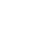 Christmas Gift ListBUY FOR	IDEAS	GIFTSChristmas Gift ListBUY FOR	IDEAS	GIFTSChristmas Gift ListBUY FOR	IDEAS	GIFTSDONE